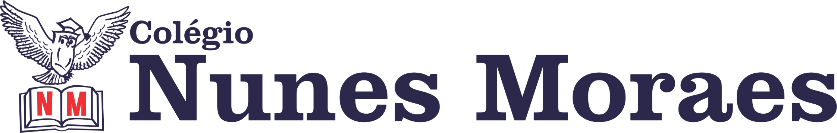  “LUZ, PAZ, FÉ, AMOR, GRATIDÃO, BOAS ENERGIAS... PRONTO... ISSO JÁ É O SUFICIENTE PARA INICIARMOS BEM A SEMANA...”FELIZ SEGUNDA-FEIRA!1ª aula: 7:20h às 8:15h – MATEMÁTICA – PROFESSOR: DENILSON SOUSA 1° passo: Organize-se com seu material, livro de matemática, caderno, caneta, lápis e borracha.  2° passo: Acompanhe a videoaula com o professor Denilson Sousa.  Assista a aula no seguinte link:https://youtu.be/7v8nfo5yvFk(36 min.)3° passo: Copie em seu caderno as questões que o professor Denilson resolveu na videoaula. Resolva. P. 48 (At. Suplementares 1), Q, 3 e 4Durante a resolução dessas questões o professor Denilson vai tirar dúvidas no grupo de WhatsApp da sala.    Durante a resolução dessas questões o professor Denilson vai tirar dúvidas no WhatsApp (9.9165-2921)Faça foto das atividades que você realizou e envie para coordenação Eugenia (9.9105-8116)Essa atividade será pontuada para nota.2ª aula: 8:15h às 9:10h – GEOGRAFIA – PROFESSOR: ALISON ALMEIDA 1º passo: Vamos concluir a atividade da aula passada!Envie para o grupo de Atividades de Geografia no WhatsApp a foto com os gráficos da questão 02 e 03 da página: 92.2º passo: Hoje faremos a revisão do capítulo 05 e 06.Acesse o link abaixo:https://drive.google.com/file/d/1DS3QklADj4vrZzqQYiaHCbNIkRCFaeu-/view?usp=sharing Faça a resolução das questões: 01, 02 e 03 no caderno, ou se for possível faça a impressão dessa folha.3º passo:  Faça a correção da atividade e tire dúvidas pelo Google MeetAcesse ao Google Meet pelo link disponibilizado pelo professor durante a aula.Durante a resolução dessas questões o professor Alison vai tirar dúvidas no WhatsApp (9.9107-4898)Faça foto das atividades que você realizou e envie para coordenação Eugenia (9.9105-8116)Essa atividade será pontuada para nota.Intervalo: 9:10h às 9:45h3ª aula: 9:45h às 10:40h - CIÊNCIAS – PROFESSORA: RAFAELLA CHAVES 1º passo: Atividade de sala revisão do capítulo 5 – acessar o link https://drive.google.com/file/d/1-ejCImBbX9VefTH5AeNxGLWpTMiSKD0p/view?usp=sharingESTAREI DISPONÍVEL NO WHATSAPP PARA TIRAR SUAS DÚVIDAS.2º passo: Enviar para o responsável da sala.3º passo: Correção no link: https://drive.google.com/file/d/1M_6RM2QKcnHKPKyu0nMk4hNA2z7recfP/view?usp=sharingSugestão de vídeo pós aula: https://www.youtube.com/watch?v=xG3BI3HqBKU&feature=youtu.be https://youtu.be/nTlJTxj-TqMDurante a resolução dessas questões a professora Rafaella vai tirar dúvidas no WhatsApp(9.9205-7894)Faça foto das atividades que você realizou e envie para coordenação Eugenia (9.9105-8116)Essa atividade será pontuada para nota.4ª aula: 10:40h às 11:35 h – INGLÊS – PROFESSOR: CARLOS ANJO 1º passo: Acessar através do WhatsApp exercícios de revisão dos capítulos 5, pets, e 6, music;2º passo: Realizar os exercícios guiados pelo Google Meet;3º passo: Anotar respostas e conteúdos sugeridos pelo professor no caderno;4º passo: Enviar a foto da atividade de revisão para a coordenação.Sugestões de videoaula para estudo individual:https://sastv.portalsas.com.br/#/channels/1/videos/5840 https://sastv.portalsas.com.br/#/channels/1/videos/5678Durante a resolução dessas questões o professor Carlos vai tirar dúvidas no WhatsApp(9.9274-5798)Faça foto das atividades que você realizou e envie para coordenação Eugenia (9.9105-8116)Essa atividade será pontuada para nota.Caso você não consiga acessar ao Google Meet:Comunique ao Professor e aguarde ele postar a correção da atividade no grupo da turmaPARABÉNS POR SUA DEDICAÇÃO!